525 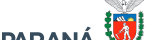 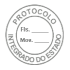 74 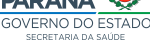 RESOLUÇÃO SESA Nº 1420/2020 Consolidada Aprova a implantação dos parâmetros e  indicadores de Monitoramento e Avaliação do Programa Estadual de Qualificação dos  Consórcios Intermunicipais de Saúde – QualiCIS,  destinado aos Consórcios que gerenciam  Ambulatório Médico de Especialidades – AME no  Paraná. O Secretário de Estado da Saúde, no uso de suas atribuições legais que lhe conferem o  art. 4°, inciso VI e XIII, da Lei Estadual n° 19.848, de 3 de maio de 2019, e o art. 8º, inciso IX, do  anexo 113060_30131, do Decreto Estadual nº 9.921, de 23 de janeiro de 2014, Regulamento da  Secretaria de Estado da Saúde da Paraná, além do constante na Lei Estadual n° 13.331, de 23 de  novembro de 2001, o Código de Saúde do Paraná, e considerando, − A seção II, Capítulo II, do Título VIII, da Constituição Federal; − As disposições constitucionais e da Lei Federal n° 8.080, de 19 de setembro de 1990, que tratam  das condições para promoção, proteção e recuperação da saúde, a organização e o funcionamento  dos serviços correspondentes; − A Deliberação CIB n° 035/2020, de 02 de abril de 2020, que aprova o Programa Estadual de  Qualificação dos Consórcios Intermunicipais de Saúde – QualiCIS, destinado aos consórcios que  gerenciam Ambulatórios Multiprofissionais Especializados – AMMES no Paraná, assim como, o  componente de incentivo de custeio conforme Anexo I da Deliberação, retificada pela  Deliberação CIB n° 094/2020, de 10 de julho de 2020; − A Resolução SESA n° 1418/2020, que institui as diretrizes do Programa Estadual de  Qualificação dos Consórcios Intermunicipais de Saúde – QualiCIS, destinado aos consórcios que  gerenciam Ambulatório Médico de Especialidades – AME no Paraná;  − A Resolução SESA n° 1419/2020, que institui as Comissões Estadual e Regional de  Acompanhamento e Avaliação do Programa Estadual de Qualificação dos Consórcios  Intermunicipais de Saúde – QualiCIS, destinado aos Consórcios que gerenciam Ambulatório  Médico de Especialidades – AME no Paraná. − A implantação das Redes de Atenção à Saúde no Paraná visando garantir a integralidade da  assistência; − A necessidade de ampliar o acesso e qualificar o atendimento ambulatorial multiprofissional  especializado gerenciado pelos Consórcios Intermunicipais de Saúde, tendo em vista a implantação das Redes de Atenção à Saúde; − A visão sistêmica e estratégica do SUS Estadual; 1 GABINETE DO SECRETÁRIO 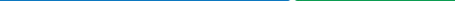 Rua Piquiri, nº 170 – Rebouças – CEP: 80.230-140 – Curitiba – Paraná – Brasil – Fone: (41) 3330-4400 www.saude.pr.gov.br – gabinete@sesa.pr.gov.br Assinado digitalmente por: Carlos Alberto Gebrim Preto em 04/12/2020 15:14. Inserido ao protocolo 16.447.535-2 por: Willian Mol de Souza em: 04/12/2020 15:10. Documento assinado nos termos do art. 18 do Decreto Estadual 5389/2016. A autenticidade deste documento pode ser validada no endereço: https://www.eprotocolo.pr.gov.br/spiweb/validarAssinatura com o código: 468ba49fd56c7bbe0d9281a6c21bb3fe.526 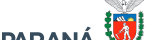 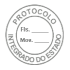 74 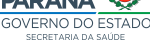 − A transparência e parceria com gestores locais; − A celebração do convênio relativo ao Programa Estadual de Qualificação dos Consórcios  Intermunicipais de Saúde – QualiCIS, destinado aos Consórcios que gerenciam Ambulatório  Médico de Especialidades – AME no Paraná. RESOLVE: Art. 1º Aprovar a implantação do Sistema de Monitoramento e Avaliação do Programa  Estadual de Qualificação dos Consórcios Intermunicipais de Saúde – QualiCIS, destinado aos  Consórcios que gerenciam Ambulatório Médico de Especialidades – AME no Paraná. § 1º O monitoramento e avaliação do Programa QualiCIS tem como base as ações, atividades e  indicadores conforme especificação disposta no ANEXO I e II, desta Resolução e demais  documentos padronizados pela SESA.  § 2° A Comissão Regional de Acompanhamento e Avaliação do QualiCIS deve preencher o  Anexo I assim como a Ata da Avaliação em formato digitada conforme modelo SESA.  § 3° Os documentos devidamente preenchidos e assinados devem ser encaminhados ao Núcleo  de Descentralização do SUS/Diretoria Geral/SESA, até o 10º (décimo) dia do mês em que ocorre a  avaliação do QualiCIS, conforme cronograma; § 4º Para a avaliação deve ser levado em conta a planilha de programação de atendimentos, por  Linha de Cuidado e Profissional, elaborada quando da aprovação do Termo de Adesão ao Programa que  consta pactuada na Comissão Intergestores Regional – CIR e anexos ao Plano de Trabalho do Convênio. Art 2° Todos os Consórcios Intermunicipais de Saúde que aderiram ao Programa QualiCIS  referente ao incentivo de custeio, por meio de instrumento convenial, serão monitorados e  avaliados pelas Comissões Estadual e Regional instituídas pela Resolução SESA n° 1419/2020.  § 1° O Núcleo de Descentralização do SUS/Diretoria Geral/SESA é responsável pela sistematização das informações apresentadas pelas Comissões Regionais, e pela apresentação das  mesmas para a homologação da Comissão Estadual de Acompanhamento e Avaliação do  QualiCIS. § 2º O Núcleo de Descentralização do SUS/Diretoria Geral/SESA é responsável pelo encaminhamento da planilha com os valores referentes ao repasse financeiro de custeio, conforme  homologação da Comissão Estadual do QualiCIS para o Fundo Estadual de Saúde. Art. 3° As avaliações serão realizadas semestralmente e ocorrerão nos meses de Agosto e  Fevereiro para todos os Consórcios Intermunicipais de Saúde que aderiram ao Programa QualiCIS,  independente da data de assinatura do convênio. 2 GABINETE DO SECRETÁRIO 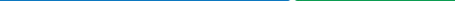 Rua Piquiri, nº 170 – Rebouças – CEP: 80.230-140 – Curitiba – Paraná – Brasil – Fone: (41) 3330-4400 www.saude.pr.gov.br – gabinete@sesa.pr.gov.br Assinado digitalmente por: Carlos Alberto Gebrim Preto em 04/12/2020 15:14. Inserido ao protocolo 16.447.535-2 por: Willian Mol de Souza em: 04/12/2020 15:10. Documento assinado nos termos do art. 18 do Decreto Estadual 5389/2016. A autenticidade deste documento pode ser validada no endereço: https://www.eprotocolo.pr.gov.br/spiweb/validarAssinatura com o código: 468ba49fd56c7bbe0d9281a6c21bb3fe.527 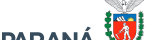 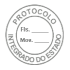 74 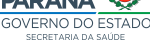 Parágrafo único - a avaliação analisa os seis meses da seguinte forma: Art. 4° Conforme estabelecido em Resolução específica do Programa QualiCIS o recurso de  incentivo de custeio será composto da seguinte forma: 70% fixo e 30% variável sendo que, o valor  variável será definido de acordo com as avaliações semestrais. Os Consórcios que não atingirem a  pontuação total estabelecida no Anexo I, a saber 76 pontos, terão desconto em sua parcela variável  proporcionalmente a pontuação atingida. O desconto incidirá somente sobre a parte variável (30%)  da parcela do convênio, conforme estabelecido no mesmo. Parágrafo Único - O desconto apontado incide nas seis parcelas subsequentes a avaliação  considerando que a mesma é semestral. Art. 5° Esta resolução entra em vigor na data de sua publicação, e revoga a Resolução SESA  nº 931/2020 de 28 de julho de 2020. Curitiba, 04 de dezembro de 2020. Assinado eletronicamente Dr. Carlos Alberto Gebrim Preto (Beto Preto) Secretário de Estado da Saúde 3 GABINETE DO SECRETÁRIO 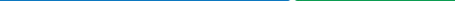 Rua Piquiri, nº 170 – Rebouças – CEP: 80.230-140 – Curitiba – Paraná – Brasil – Fone: (41) 3330-4400 www.saude.pr.gov.br – gabinete@sesa.pr.gov.br Assinado digitalmente por: Carlos Alberto Gebrim Preto em 04/12/2020 15:14. Inserido ao protocolo 16.447.535-2 por: Willian Mol de Souza em: 04/12/2020 15:10. Documento assinado nos termos do art. 18 do Decreto Estadual 5389/2016. A autenticidade deste documento pode ser validada no endereço: https://www.eprotocolo.pr.gov.br/spiweb/validarAssinatura com o código: 468ba49fd56c7bbe0d9281a6c21bb3fe.528 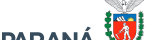 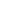 74 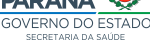 Anexo I da Resolução nº 1420/2020 Consolidada ANEXO I – Instrumento de Acompanhamento e Avaliação do Programa Estadual de Qualificação dos Consórcios Intermunicipais  de Saúde – QualiCIS destinado aos Consórcios que gerenciam Ambulatório Médico de Especialidades – AME no Paraná 4 GABINETE DO SECRETÁRIO 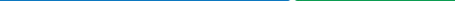 Rua Piquiri, nº 170 – Rebouças – CEP: 80.230-140 – Curitiba – Paraná – Brasil – Fone: (41) 3330-4400 www.saude.pr.gov.br – gabinete@sesa.pr.gov.br Assinado digitalmente por: Carlos Alberto Gebrim Preto em 04/12/2020 15:14. Inserido ao protocolo 16.447.535-2 por: Willian Mol de Souza em: 04/12/2020 15:10. Documento assinado nos termos do art. 18 do Decreto Estadual 5389/2016. A autenticidade deste documento pode ser validada no endereço: https://www.eprotocolo.pr.gov.br/spiweb/validarAssinatura com o código: 468ba49fd56c7bbe0d9281a6c21bb3fe.529 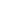 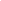 74 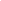 20 21 22 23 24 25 26 27 28 29 30 31 32 33 34 35 36 37 Nome e Instituição deverão ser digitados e constar rubrica em todas as folhas.  5 GABINETE DO SECRETÁRIO 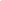 Rua Piquiri, nº 170 – Rebouças – CEP: 80.230-140 – Curitiba – Paraná – Brasil – Fone: (41) 3330-4400 www.saude.pr.gov.br – gabinete@sesa.pr.gov.br Assinado digitalmente por: Carlos Alberto Gebrim Preto em 04/12/2020 15:14. Inserido ao protocolo 16.447.535-2 por: Willian Mol de Souza em: 04/12/2020 15:10. Documento assinado nos termos do art. 18 do Decreto Estadual 5389/2016. A autenticidade deste documento pode ser validada no endereço: https://www.eprotocolo.pr.gov.br/spiweb/validarAssinatura com o código: 468ba49fd56c7bbe0d9281a6c21bb3fe.Sub  Item 1 2 3 530 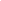 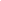 74 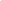 Anexo II da Resolução nº 1420/2020 Consolidada 4 5 6 7 8 9 10 11 12 13 14 15 16 17 6 GABINETE DO SECRETÁRIO 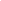 Rua Piquiri, nº 170 – Rebouças – CEP: 80.230-140 – Curitiba – Paraná – Brasil – Fone: (41) 3330-4400 www.saude.pr.gov.br – gabinete@sesa.pr.gov.br Assinado digitalmente por: Carlos Alberto Gebrim Preto em 04/12/2020 15:14. Inserido ao protocolo 16.447.535-2 por: Willian Mol de Souza em: 04/12/2020 15:10. Documento assinado nos termos do art. 18 do Decreto Estadual 5389/2016. A autenticidade deste documento pode ser validada no endereço: https://www.eprotocolo.pr.gov.br/spiweb/validarAssinatura com o código: 468ba49fd56c7bbe0d9281a6c21bb3fe.531 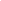 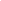 74 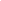 18 19 21 22 23 24 25 26 27 28 29 30 31 32 33 34 35 36 37 38 39 40 41 42 43 Os Anexos citados na Forma de Verificação serão disponibilizados pelo NDS/DG/SESA. 7 GABINETE DO SECRETÁRIO 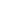 Rua Piquiri, nº 170 – Rebouças – CEP: 80.230-140 – Curitiba – Paraná – Brasil – Fone: (41) 3330-4400 www.saude.pr.gov.br – gabinete@sesa.pr.gov.br Assinado digitalmente por: Carlos Alberto Gebrim Preto em 04/12/2020 15:14. Inserido ao protocolo 16.447.535-2 por: Willian Mol de Souza em: 04/12/2020 15:10. Documento assinado nos termos do art. 18 do Decreto Estadual 5389/2016. A autenticidade deste documento pode ser validada no endereço: https://www.eprotocolo.pr.gov.br/spiweb/validarAssinatura com o código: 468ba49fd56c7bbe0d9281a6c21bb3fe.531a 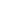 74 Documento: 142016.447.5352 Consolidada.pdf. Assinado digitalmente por: Carlos Alberto Gebrim Preto em 04/12/2020 15:14. Inserido ao protocolo 16.447.535-2 por: Willian Mol de Souza em: 04/12/2020 15:10. Documento assinado nos termos do art. 18 do Decreto Estadual 5389/2016. 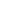 A autenticidade deste documento pode ser validada no endereço: https://www.eprotocolo.pr.gov.br/spiweb/validarAssinatura com o código: 468ba49fd56c7bbe0d9281a6c21bb3fe.Mês da avaliação Meses avaliadosAgosto Janeiro, Fevereiro, Março, Abril, Maio, Junho Fevereiro Julho, Agosto, Setembro, Outubro, Novembro,  DezembroIdentificação ServiçoIdentificação ServiçoConsórcio Intermunicipal de  Saúde Cidade Regional de SaúdeAvaliação Nº ___Avaliação Nº ___Data da AvaliaçãoPeríodo Avaliado Ex.: meses (semestral)Consórcio é referência para as  Linhas de Cuidado (Deliberação CIR/Termo de Adesão) ( ) Materno ( ) Infantil ( ) Idoso ( ) Hipertensão ( ) Diabetes ( ) Saúde MentalAvaliação QualiCIS Avaliação QualiCIS Avaliação QualiCIS Avaliação QualiCIS Avaliação QualiCIS Avaliação QualiCIS Avaliação QualiCIS Parâmetros para a Avaliação do AMEParâmetros para a Avaliação do AMEPontuaçãoDescriçãoDescriçãoDescriçãoDescriçãoParâmetros para a Avaliação do AMEParâmetros para a Avaliação do AME2 Conforme: Atende 100% do item de verificação/requisito.Item implantado na totalidadeItem implantado na totalidadeItem implantado na totalidadeParâmetros para a Avaliação do AMEParâmetros para a Avaliação do AME1Parcial Conforme: Atende parcialmente o item de verificação/requisito e apresenta Plano de Ação > 50%. O Plano de ação elaborado para o alcance do requisito, não poderá ultrapassar o prazo de 2 (duas) avaliações consecutivas, sendo que neste caso será coItem em processo de implantação com  apresentação do Plano de Ação para o  alcance da conformidade.Item em processo de implantação com  apresentação do Plano de Ação para o  alcance da conformidade.Item em processo de implantação com  apresentação do Plano de Ação para o  alcance da conformidade.Parâmetros para a Avaliação do AMEParâmetros para a Avaliação do AME0 Não Conforme: Não atende ao item de verificação/requisito.Item não existente – apresentar Plano de  Ação para o desenvolvimento dos itens  não conformes.Item não existente – apresentar Plano de  Ação para o desenvolvimento dos itens  não conformes.Item não existente – apresentar Plano de  Ação para o desenvolvimento dos itens  não conformes.AME – MACCAME – MACCAME – MACCAME – MACCAME – MACCAME – MACCAME – MACCItem avaliadoItem avaliadoItem avaliadoItens de verificação Conforme Parcial  ConformeNão  Conforme1 Território de Abrangência Território de Abrangência - Equipe conhece sua área de abrangência identificando os pontos de atenção na região, serviços ofertados e fluxos de encaminhamento.1 Território de Abrangência Território de Abrangência - Equipe conhece os dados da população geral e por estrato de risco, estimada e acompanhada de cada município em relação ao % de encaminhamentos a AAE. 2 Comissões Comissões - Possui Grupo Técnico Consultivo - GTC.3 OuvidoriaOuvidoria- Possui urna coletora para manifestações, disponibiliza número de telefone exclusivo em local visível, painel para divulgar as demandas recebidas e status para conhecimento da equipe e da população.3 OuvidoriaOuvidoria- Atinge meta mensal de pesquisas de satisfação realizadas. 4Sistema de InformaçãoSistema de Informação- Possui prontuário clinico informatizado que atende às exigências dos órgãos de controle, é individual e único, garantindo o registro dos atendimentos de todos os profissionais da equipe multidisciplinar, e funcionalidades para a elaboração do plano de c5Sistema CARE ParanáSistema CARE Paraná- Os registros das agendas de consultas, exames e procedimentos de média e alta complexidade estão disponibilizadas na Central de Acesso à Regulação do Paraná CARE-PR.6Protocolos Clínicos e de Acesso para  cada Linha de CuidadoProtocolos Clínicos e de Acesso para  cada Linha de Cuidado- A equipe conhece e utiliza as Diretrizes Estaduais vigentes, Linhas Guia com critérios para estratificação de risco, compartilhamento do cuidado, transição do cuidado, critérios para estabilização clínico funcional e metas terapêuticas.6Protocolos Clínicos e de Acesso para  cada Linha de CuidadoProtocolos Clínicos e de Acesso para  cada Linha de Cuidado- O agendamento dos atendimentos favorecem a vinculação do usuário com a mesma equipe do AME possibilitando a continuidade do cuidado.6Protocolos Clínicos e de Acesso para  cada Linha de CuidadoProtocolos Clínicos e de Acesso para  cada Linha de Cuidado- O agendamento dos atendimentos subsequentes/retornos são realizados pelo AME após o termino do ciclo de atenção contínua e informados a equipe da UBS/APS. 6Protocolos Clínicos e de Acesso para  cada Linha de CuidadoProtocolos Clínicos e de Acesso para  cada Linha de Cuidado- Apoia os municípios na gestão da fila de espera com objetivo de monitorar o tempo de espera e a priorização da demanda dos municípios conforme grau de estabilidade.6Protocolos Clínicos e de Acesso para  cada Linha de CuidadoProtocolos Clínicos e de Acesso para  cada Linha de Cuidado- Organiza o fluxo da atenção contínua respeitando a proporção de aproximadamente, 30% para primeiros atendimentos e 70% para atendimentos de retorno.7 Plano de Cuidados Plano de Cuidados - É elaborado Plano de Cuidados, pela equipe multidisciplinar, considerando todas as Linhas de Cuidado atendidas, conforme modelos recomendados pelo Estado7 Plano de Cuidados Plano de Cuidados - É compartilhado 100% dos Planos de Cuidados com as equipes da UBS/APS.8Ações Educacionais e Supervisionais  para as equipes da APS, AAE e  UsuáriosAções Educacionais e Supervisionais  para as equipes da APS, AAE e  UsuáriosAPS - São realizadas reuniões para discussão de casos clínicos, atendimento conjunto, supervisão e capacitações com relação ao manejo clínico dos usuários e autocuidado apoiado entre a AAE e APS. 8Ações Educacionais e Supervisionais  para as equipes da APS, AAE e  UsuáriosAções Educacionais e Supervisionais  para as equipes da APS, AAE e  UsuáriosAAE - Possui cronograma anual para realização de ações educacionais com a equipe da AAE, da APS, planejadas priorizando as equipes com recorrência de inconformidades no compartilhamento do cuidado e manejo clínico. 8Ações Educacionais e Supervisionais  para as equipes da APS, AAE e  UsuáriosAções Educacionais e Supervisionais  para as equipes da APS, AAE e  UsuáriosUsuários - São realizadas atividades de acolhimento coletivo no início dos turnos de atendimentos e atividades educativas para os usuários em todas as linhas de cuidado, utilizando a metodologia de sala de espera, com temas identificados pela própria equi9Indicadores e MetasIndicadores e Metas- Monitora percentual de absenteísmo, indicadores de processo relacionados ao compartilhamento do cuidado com as Equipes das UBS/APS, indicadores clínicos, de processo e de resultado referente aos usuários atendidos no ambulatório em todas as linhas de cu10Ponto de ApoioPonto de Apoio- O ponto de apoio é um profissional, preferencialmente com dedicação exclusiva para as atividades, dispondo de profissional com qualificação semelhante para substituição na ausência do profissional titular.Pontuação atingida Pontuação atingida Pontuação atingida Pontuação atingida 383838AAE - LINHAS DE CUIDADO AAE - LINHAS DE CUIDADO AAE - LINHAS DE CUIDADO AAE - LINHAS DE CUIDADO Parâmetros para a avaliação  por Linhas de CuidadoPontuação DescriçãoDescriçãoParâmetros para a avaliação  por Linhas de Cuidado2 Conforme – Implantado na totalidade 90% à 100% Parâmetros para a avaliação  por Linhas de Cuidado1 Parcial Conforme – Apresentar Plano de Ação para evolução 71% até 89%Parâmetros para a avaliação  por Linhas de Cuidado0 Não Conforme – Apresentar Plano de Ação para evolução 0% à 70%Item avaliado Item avaliado Itens de verificação ConformeParcial  ConformeNão  Conforme11 Equipe Multiprofissional EspecializadaEquipe multiprofissionalEquipe multiprofissionalEquipe multiprofissionalEquipe multiprofissional11 Equipe Multiprofissional EspecializadaMaterno11 Equipe Multiprofissional EspecializadaInfantil11 Equipe Multiprofissional EspecializadaIdoso11 Equipe Multiprofissional EspecializadaHipertensão Arterial Sistêmica / HAS11 Equipe Multiprofissional EspecializadaDiabetes Mellitus / DM 11 Equipe Multiprofissional EspecializadaSaúde Mental / SM11 Equipe Multiprofissional EspecializadaQualificação da equipe multiprofissionalQualificação da equipe multiprofissionalQualificação da equipe multiprofissionalQualificação da equipe multiprofissional11 Equipe Multiprofissional EspecializadaMaterno11 Equipe Multiprofissional EspecializadaInfantil11 Equipe Multiprofissional EspecializadaIdoso11 Equipe Multiprofissional EspecializadaHipertensão Arterial Sistêmica / HAS11 Equipe Multiprofissional EspecializadaDiabetes Mellitus / DM 11 Equipe Multiprofissional EspecializadaSaúde Mental / SM12Atendimentos realizados pela Equipe  Multiprofissional EspecializadaNúmero de atendimentos realizados considerando as meta prevista no Termo de AdesãoNúmero de atendimentos realizados considerando as meta prevista no Termo de AdesãoNúmero de atendimentos realizados considerando as meta prevista no Termo de AdesãoNúmero de atendimentos realizados considerando as meta prevista no Termo de Adesão12Atendimentos realizados pela Equipe  Multiprofissional EspecializadaMaterno12Atendimentos realizados pela Equipe  Multiprofissional EspecializadaInfantil12Atendimentos realizados pela Equipe  Multiprofissional EspecializadaIdoso12Atendimentos realizados pela Equipe  Multiprofissional EspecializadaHipertensão Arterial Sistêmica / HAS12Atendimentos realizados pela Equipe  Multiprofissional EspecializadaDiabetes Mellitus / DM 12Atendimentos realizados pela Equipe  Multiprofissional EspecializadaSaúde Mental / SM13 Consultas e ExamesESPECIALIDADES13 Consultas e Exames13 Consultas e Exames13 Consultas e Exames13 Consultas e Exames13 Consultas e Exames13 Consultas e ExamesPontuação atingida Pontuação atingida Pontuação atingida 383838PONTUAÇÃO TOTAL DA AVALIAÇÃO 76AVALIAÇÃO DA COMISSÃO REGIONALAVALIAÇÃO DA COMISSÃO REGIONALAVALIAÇÃO DA COMISSÃO REGIONALAVALIAÇÃO DA COMISSÃO REGIONALComissão Regional de Acompanhamento e Avaliação do Programa Estadual de  Qualificação dos Consórcios  Intermunicipais de Saúde – QualiCISNome Instituição AssinaturaComissão Regional de Acompanhamento e Avaliação do Programa Estadual de  Qualificação dos Consórcios  Intermunicipais de Saúde – QualiCISComissão Regional de Acompanhamento e Avaliação do Programa Estadual de  Qualificação dos Consórcios  Intermunicipais de Saúde – QualiCISComissão Regional de Acompanhamento e Avaliação do Programa Estadual de  Qualificação dos Consórcios  Intermunicipais de Saúde – QualiCISComissão Regional de Acompanhamento e Avaliação do Programa Estadual de  Qualificação dos Consórcios  Intermunicipais de Saúde – QualiCISComissão Regional de Acompanhamento e Avaliação do Programa Estadual de  Qualificação dos Consórcios  Intermunicipais de Saúde – QualiCISComissão Regional de Acompanhamento e Avaliação do Programa Estadual de  Qualificação dos Consórcios  Intermunicipais de Saúde – QualiCISComissão Regional de Acompanhamento e Avaliação do Programa Estadual de  Qualificação dos Consórcios  Intermunicipais de Saúde – QualiCISComissão Regional de Acompanhamento e Avaliação do Programa Estadual de  Qualificação dos Consórcios  Intermunicipais de Saúde – QualiCISComissão Regional de Acompanhamento e Avaliação do Programa Estadual de  Qualificação dos Consórcios  Intermunicipais de Saúde – QualiCISComissão Regional de Acompanhamento e Avaliação do Programa Estadual de  Qualificação dos Consórcios  Intermunicipais de Saúde – QualiCISComissão Regional de Acompanhamento e Avaliação do Programa Estadual de  Qualificação dos Consórcios  Intermunicipais de Saúde – QualiCISANEXO II – Instrumento de Acompanhamento e Avaliação do Programa Estadual de Qualificação dos Consórcios Intermunicipais de Saúde – QualiCIS Destinado aos Consórcios que gerenciam Ambulatório Médico de Especialidades – AME no Paraná ITENS DE VERIFICAÇÃOANEXO II – Instrumento de Acompanhamento e Avaliação do Programa Estadual de Qualificação dos Consórcios Intermunicipais de Saúde – QualiCIS Destinado aos Consórcios que gerenciam Ambulatório Médico de Especialidades – AME no Paraná ITENS DE VERIFICAÇÃOANEXO II – Instrumento de Acompanhamento e Avaliação do Programa Estadual de Qualificação dos Consórcios Intermunicipais de Saúde – QualiCIS Destinado aos Consórcios que gerenciam Ambulatório Médico de Especialidades – AME no Paraná ITENS DE VERIFICAÇÃOANEXO II – Instrumento de Acompanhamento e Avaliação do Programa Estadual de Qualificação dos Consórcios Intermunicipais de Saúde – QualiCIS Destinado aos Consórcios que gerenciam Ambulatório Médico de Especialidades – AME no Paraná ITENS DE VERIFICAÇÃOAvaliação QualiCIS Avaliação QualiCIS Avaliação QualiCIS Avaliação QualiCIS AME – MACCAME – MACCAME – MACCAME – MACCItem Item avaliado Itens de verificação Forma de Verificação 1 Território de Abrangência - Equipe conhece sua área de abrangência identificando os pontos de atenção na região, serviços ofertados e fluxos de encaminhamento.Planilha de territorialização (Anexo 1 e 2) contendo as informações da região, municípios, UBS, informações demográficas, sociais, epidemiológicas e de acesso do território.  Atualização Anual. Mapeamento dos Pontos de atenção (Anexo 3). Atualização Anual.1 Território de Abrangência - Equipe conhece os dados da população geral e por estrato de risco, estimada e acompanhada de cada município em relação ao % de encaminhamentos a AAE. Planilha de dimensionamento da capacidade operacional (Anexo 4 e 5). Atualização semestral. 2 Comissões - Possui Grupo Técnico Consultivo - GTC. Resolução e atas das reuniões trimestrais.3 Ouvidoria- Possui urna coletora para manifestações, disponibiliza número de telefone exclusivo em local visível, painel para divulgar as demandas recebidas e status para conhecimento da equipe e da população.Formulário padronizado pela SESA/Ouvidoria (referenciar). Possui urna obrigatoriamente lacrada sob responsabilidade do ouvidor e número exclusivo em local visível para os usuários e nos materiais disponibilizados aos usurários. Registro fotográfico. Painel contendo as solicitações recebidas, respondidas e em andamento. Foto. 3 Ouvidoria- Atinge meta mensal de pesquisas de satisfação realizadas. Planilha de Cálculo de Amostragem – Quadro 7 do Termo de Adesão. Apresentar pesquisas de satisfação. 4 Sistema de Informação- Possui prontuário clinico informatizado que atende às exigências dos órgãos de controle, é individual e único, garantindo o registro dos atendimentos de todos os profissionais da equipe multidisciplinar, e funcionalidades para a elaboração do plano de cuidados, monitoramento da estabilização clinica de acordo com cada linha de cuidado e possui integração com as equipes da UBS/APS.Print da tela, ou prontuario impresso. Verificação de 5 prontuários aleatórios de cada Linha de Cuidado.  O Prontuário deve conter os campos específicos para os registros dos  indicadores/marcadores clínicos.  A APS deve ter acesso aos prontuários mesmo quando se utilizar de outro  sistema, (ex: Link de acesso restrito, interoperabilidades dos sistemas). 5 Sistema CARE Paraná- Os registros das agendas de consultas, exames e procedimentos de média e alta complexidade estão disponibilizadas na Central de Acesso à Regulação do Paraná CARE PR.Declaração da Regional de Saúde/SCRACA atestando que a integração está completa. Padrão apresentado pela SESA com vistas a integração com o Sistema de Regulação do Estado referentes aos recursos federal, estadual e municipal.6Protocolos clínicos e de  Acesso para cada Linha de  Cuidado- A equipe conhece e utiliza as Diretrizes Estaduais vigentes, Linhas Guia com critérios para estratificação de risco, compartilhamento do cuidado, transição do cuidado, critérios para estabilização clínico funcional e metas terapêuticas.Comprovação da disponibilização dos materiais, Linhas Guia, assim como amostragem de 5 prontuários aleatórios de cada Linha de Cuidado com  registro do estrato de risco assim como dos marcadores clínicos relevantes. 6Protocolos clínicos e de  Acesso para cada Linha de  Cuidado- O agendamento dos atendimentos favorecem a vinculação do usuário com a mesma equipe do AME possibilitando a continuidade do cuidado.Sistema de informação/agendamento e verificação de 5 prontuários aleatórios de cada Linha de Cuidado.  Garantir os atendimentos subsequentes sempre com a mesma equipe. 6Protocolos clínicos e de  Acesso para cada Linha de  Cuidado- O agendamento dos atendimentos subsequentes/retornos são realizados pelo AME após o termino do ciclo de atenção contínua e informados a equipe da UBS/APS. Sistema de informação/agendamento e Fluxo de informação para APS/Município (e-mail). 6Protocolos clínicos e de  Acesso para cada Linha de  Cuidado- Apoia os municípios na gestão da fila de espera com objetivo de monitorar o tempo de espera e a priorização da demanda dos municípios conforme grau de estabilidade.Verificar no sistema existente (município e consórcio) a fila de espera por linha de cuidado e formulário de registro de apoio/suporte para APS/Municípios. Considerar o número de usuários, data de solicitação, grau de estabilidade e tipo de atendimento (inicial ou subsequente) comparando as informações do município e do CIS.  Verificar se a oferta dos atendimentos por linha de cuidado estão refletindo o percentual de estratificação de cada município. 6Protocolos clínicos e de  Acesso para cada Linha de  Cuidado- Organiza o fluxo da atenção contínua respeitando a proporção de aproximadamente, 30% para primeiros atendimentos e 70% para atendimentos de retorno.Verificar agenda com a identificação do número de pacientes novos atendidos por mês. 7 Plano de Cuidados - É elaborado Plano de Cuidados, pela equipe multidisciplinar, considerando todas as Linhas de Cuidado atendidas, conforme modelos recomendados pelo EstadoVerificação de 5 prontuários aleatórios de cada Linha de Cuidado e comprovação de horário protegido para discussão dos Planos de Cuidado pela equipe.  O Plano de Cuidados é elaborado a partir dos atendimentos individuais do ciclo de atenção contínua e de eventuais atendimentos compartilhados e preferencialmente após a discussão de caso entre os membros da equipe.7 Plano de Cuidados - É compartilhado 100% dos Planos de Cuidados com as equipes da UBS/APS.Anexo 6 da Planilha matriciamento. O serviço possui a quantidade de planos de cuidados elaborados, meio de envio e registro do nome do profissional que recebeu o plano na UBS/APS.  Verificar percentual de compartilhamento, registro, comprovação do envio dos Planos de Cuidado, monitoramento do recebimento pela UBS/equipe por Linha de Cuidado, Município e equipe da UBS/APS.8Ações Educacionais e  Supervisionais para as  equipes da APS, AAE e  UsuáriosAPS - São realizadas reuniões para discussão de casos clínicos, atendimento conjunto, supervisão e capacitações com relação ao manejo clínico dos usuários e autocuidado apoiado entre a AAE e APS. Registro das atividades mensais, com listas de presença dos participantes, local, data, duração. 8Ações Educacionais e  Supervisionais para as  equipes da APS, AAE e  UsuáriosAAE - Possui cronograma anual para realização de ações educacionais com a equipe da AAE, da APS, planejadas priorizando as equipes com recorrência de inconformidades no compartilhamento do cuidado e manejo clínico. Cronograma de cursos e registros das atividades semestral, com lista de presença dos participantes, local, data, duração, avaliação diagnóstica pré e pós capacitação.  Anexo 6 da Planilha de matriciamento e ata de reunião e cronograma de ações  de supervisão. As inconformidades no compartilhamento do cuidado são devidamente registradas em instrumento específico8Ações Educacionais e  Supervisionais para as  equipes da APS, AAE e  UsuáriosUsuários - São realizadas atividades de acolhimento coletivo no início dos turnos de atendimentos e atividades educativas para os usuários em todas as linhas de cuidado, utilizando a metodologia de sala de espera, com temas identificados pela própria equipe na interação com os usuários e acompanhantes. Registro e roteiro das atividades, com cronograma do profissional responsável, local e duração.  Ações orientativas sobre o funcionamento da unidade, a distribuição e organização dos espaços internos; a dinâmica de atendimento (atenção  contínua, equipe multiprofissional, função do ponto de apoio, plano de  cuidados, atendimentos subsequentes); a vinculação com as equipes da UBS/ APS; a pesquisa de satisfação do usuário, dentre outras. Foto. As atividades de acolhimento são diárias. 9 Indicadores e Metas- Monitora percentual de absenteísmo, indicadores de processo relacionados ao compartilhamento do cuidado com as Equipes das UBS/APS, indicadores clínicos, de processo e de resultado referente aos usuários atendidos no ambulatório em todas as linhas de cuidado. Relatório mensal com a apresentação do absenteísmo por Linha de Cuidado, por Município e por equipes da UBS/APS com registro de discussão no GTC e CIR. Registro das ações de busca ativa. Relatório com a sistematização dos motivos/temas de inadequação dos encaminhamentos, que não atendem aos critérios de estratificação de risco para o acesso ao ambulatório, e número de Planos de Cuidados que retornaram com algum comentário/ajuste/autocuidado apoiado por Linha de Cuidado, Município e equipes da UBS/APS com registro  de discussão no GTC e CIR quando for o caso.  Relatório com a apresentação dos dados dos pacientes em acompanhamento no AME e seus indicadores clínicos, de processo e resultado estabelecidos no Termo de Adesão para cada Linha de Cuidado, Município e equipes da UBS/APS com registro de discussão no GTC e CIR.10Equipe Multiprofissional  Especializada- O ponto de apoio é um profissional, preferencialmente com dedicação exclusiva para as atividades, dispondo de profissional com qualificação semelhante para substituição na ausência do profissional titular.Comprovação de carga horária exclusiva para a função (edital de credenciamento, descrição da função) e de profissional capacitado para a  substituição, em caso de férias, atestado eu licença. AAE - LINHAS DE CUIDADOAAE - LINHAS DE CUIDADOAAE - LINHAS DE CUIDADOAAE - LINHAS DE CUIDADOItem avaliado Item avaliado Itens de verificação Forma de Verificação 11Equipe Multiprofissional  EspecializadaDimensionamento da equipe multiprofissionalConforme Parametrização no Termo de Adesão - Quadro 1 – Composição da  equipe da AAE e formação/qualificação nas Linhas de Cuidado no QualiCIS.11Equipe Multiprofissional  EspecializadaMaternoConforme Parametrização no Termo de Adesão - Quadro 1 – Composição da  equipe da AAE e formação/qualificação nas Linhas de Cuidado no QualiCIS.11Equipe Multiprofissional  EspecializadaInfantilConforme Parametrização no Termo de Adesão - Quadro 1 – Composição da  equipe da AAE e formação/qualificação nas Linhas de Cuidado no QualiCIS.11Equipe Multiprofissional  EspecializadaIdosoConforme Parametrização no Termo de Adesão - Quadro 1 – Composição da  equipe da AAE e formação/qualificação nas Linhas de Cuidado no QualiCIS.11Equipe Multiprofissional  EspecializadaHipertensão Arterial Sistêmica / HASConforme Parametrização no Termo de Adesão - Quadro 1 – Composição da  equipe da AAE e formação/qualificação nas Linhas de Cuidado no QualiCIS.11Equipe Multiprofissional  EspecializadaDiabetes Mellitus / DM Conforme Parametrização no Termo de Adesão - Quadro 1 – Composição da  equipe da AAE e formação/qualificação nas Linhas de Cuidado no QualiCIS.11Equipe Multiprofissional  EspecializadaSaúde Mental / SMConforme Parametrização no Termo de Adesão - Quadro 1 – Composição da  equipe da AAE e formação/qualificação nas Linhas de Cuidado no QualiCIS.11Equipe Multiprofissional  EspecializadaQualificação da equipe multiprofissionalConforme Parametrização no Termo de Adesão - Quadro 1 – Composição da  equipe da AAE e formação/qualificação nas Linhas de Cuidado no QualiCIS.11Equipe Multiprofissional  EspecializadaMaternoConforme Parametrização no Termo de Adesão - Quadro 1 – Composição da  equipe da AAE e formação/qualificação nas Linhas de Cuidado no QualiCIS.11Equipe Multiprofissional  EspecializadaInfantilConforme Parametrização no Termo de Adesão - Quadro 1 – Composição da  equipe da AAE e formação/qualificação nas Linhas de Cuidado no QualiCIS.11Equipe Multiprofissional  EspecializadaIdosoConforme Parametrização no Termo de Adesão - Quadro 1 – Composição da  equipe da AAE e formação/qualificação nas Linhas de Cuidado no QualiCIS.11Equipe Multiprofissional  EspecializadaHipertensão Arterial Sistêmica / HASConforme Parametrização no Termo de Adesão - Quadro 1 – Composição da  equipe da AAE e formação/qualificação nas Linhas de Cuidado no QualiCIS.11Equipe Multiprofissional  EspecializadaDiabetes Mellitus / DM Conforme Parametrização no Termo de Adesão - Quadro 1 – Composição da  equipe da AAE e formação/qualificação nas Linhas de Cuidado no QualiCIS.11Equipe Multiprofissional  EspecializadaSaúde Mental / SMConforme Parametrização no Termo de Adesão - Quadro 1 – Composição da  equipe da AAE e formação/qualificação nas Linhas de Cuidado no QualiCIS.12Atendimentos realizados  pela Equipe Multiprofissional EspecializadaNúmero de atendimentos realizados considerando as meta prevista no Termo de  AdesãoConforme Parametrização no Termo de Adesão Planilha de programação da AAE, por Linha de Cuidado e Profissional Quadro 2, 3, 4, 5 e 6. Conforme = 90% à 100%  Parcial Conforme = 71% até 89% Não Conforme = 0% à 70%12Atendimentos realizados  pela Equipe Multiprofissional EspecializadaMaternoConforme Parametrização no Termo de Adesão Planilha de programação da AAE, por Linha de Cuidado e Profissional Quadro 2, 3, 4, 5 e 6. Conforme = 90% à 100%  Parcial Conforme = 71% até 89% Não Conforme = 0% à 70%12Atendimentos realizados  pela Equipe Multiprofissional EspecializadaInfantilConforme Parametrização no Termo de Adesão Planilha de programação da AAE, por Linha de Cuidado e Profissional Quadro 2, 3, 4, 5 e 6. Conforme = 90% à 100%  Parcial Conforme = 71% até 89% Não Conforme = 0% à 70%12Atendimentos realizados  pela Equipe Multiprofissional EspecializadaIdoso Conforme Parametrização no Termo de Adesão Planilha de programação da AAE, por Linha de Cuidado e Profissional Quadro 2, 3, 4, 5 e 6. Conforme = 90% à 100%  Parcial Conforme = 71% até 89% Não Conforme = 0% à 70%12Atendimentos realizados  pela Equipe Multiprofissional EspecializadaHipertensão Arterial Sistêmica / HASConforme Parametrização no Termo de Adesão Planilha de programação da AAE, por Linha de Cuidado e Profissional Quadro 2, 3, 4, 5 e 6. Conforme = 90% à 100%  Parcial Conforme = 71% até 89% Não Conforme = 0% à 70%12Atendimentos realizados  pela Equipe Multiprofissional EspecializadaDiabetes Mellitus / DM Conforme Parametrização no Termo de Adesão Planilha de programação da AAE, por Linha de Cuidado e Profissional Quadro 2, 3, 4, 5 e 6. Conforme = 90% à 100%  Parcial Conforme = 71% até 89% Não Conforme = 0% à 70%12Atendimentos realizados  pela Equipe Multiprofissional EspecializadaSaúde Mental / SMConforme Parametrização no Termo de Adesão Planilha de programação da AAE, por Linha de Cuidado e Profissional Quadro 2, 3, 4, 5 e 6. Conforme = 90% à 100%  Parcial Conforme = 71% até 89% Não Conforme = 0% à 70%13 Consultas e Exames ESPECIALIDADESConforme Programação prevista no Termo de Adesão Conforme = 90% à 100%  Parcial Conforme = 71% até 89% Não Conforme = 0% à 70%13 Consultas e Exames Ex:Cardiologia Conforme Programação prevista no Termo de Adesão Conforme = 90% à 100%  Parcial Conforme = 71% até 89% Não Conforme = 0% à 70%13 Consultas e Exames Ex:Pediatria Conforme Programação prevista no Termo de Adesão Conforme = 90% à 100%  Parcial Conforme = 71% até 89% Não Conforme = 0% à 70%13 Consultas e Exames Ex:PneumologiaConforme Programação prevista no Termo de Adesão Conforme = 90% à 100%  Parcial Conforme = 71% até 89% Não Conforme = 0% à 70%13 Consultas e Exames Ex:RessonânciaConforme Programação prevista no Termo de Adesão Conforme = 90% à 100%  Parcial Conforme = 71% até 89% Não Conforme = 0% à 70%13 Consultas e Exames Ex:UltrassonografiaConforme Programação prevista no Termo de Adesão Conforme = 90% à 100%  Parcial Conforme = 71% até 89% Não Conforme = 0% à 70%13 Consultas e Exames Conforme Programação prevista no Termo de Adesão Conforme = 90% à 100%  Parcial Conforme = 71% até 89% Não Conforme = 0% à 70%